延安大学西安创新学院学生创新创业与就业学院文件延大西院就〔2019〕3号关于举办延安大学西安创新学院录取通知书设计大赛的通知各院（系）、各单位：录取通知书是学校给新生的第一份礼物，是一张蕴含学校文化的名片，是新生对学校的“第一印象”。为进一步引领广大师生增强主人翁意识，发挥师生的聪明才智参与学校形象塑造，同时表达全体师生对新生的诚挚欢迎和美好祝福，特举办延安大学西安创新学院录取通知书设计大赛。一、举办单位主办：学生创新创业与就业学院承办：艺术系二、参赛对象本校所有在校师生，可以个人或以团队形式报名参赛。三、赛程安排1．投稿环节：2019年4月1日--5月1日24:00（以投稿邮件发送时间为准）。2．评审环节：2019年5月初。3．获奖信息公示与发布：2019年5月中旬。四、作品要求1．参赛作品需融入学校特色和元素，体现学校的人文素养和科学精神。通知书封皮须包含以下信息：校名、校徽、校训、“录取通知书”、“本校是教育部批准的具有高等学历教育招生资格的普通高等学校”等字样。通知书正文部需涵盖：姓名、录取专业、录取院系、录取年级和学生的考生号、学生信息二维码、校长签名、学院印章等信息，并预留相应位置。（学院LOGO标准色及标准字体详见附件2）2．要有作品名称、主题及设计理念（300字以下）。设计具有整体美感，有较高的艺术性和创新性。3．作品可采用手绘或计算机作图（软件不限）。考虑录取通知书的邮寄及收藏实际需要，建议成品尺寸控制在16k（272X196mm）以内。4．设计方案应为原创作品。严禁一稿多投或已被第三方采用的设计方案。一经发现，取消比赛资格，同时追究相关法律责任。五、投稿要求1．投稿时间为：即日起至5月1日24:00（以投稿邮件发送时间为准）；2．参赛者登录学校招生网（http://zsb.xacxxy.com/）、艺术系官网（http://ysx.xacxxy.com/）大赛活动通知中下载报名表，务必按照要求填写完整，与作品一起提交；3．报名表以“作者姓名/负责人姓名（团队）+报名表”命名。4．投稿稿件格式为：JPG。设计图能够展示作品全貌、细节（含封皮、封底、内芯等）、尺寸和设计理念等。文件命名以作者姓名/负责人姓名（团队）+作品名称+作者自定样图序列号（1,2,3…）”。图片尺寸为A4（210X297mm），像素为：300bp。设计师应自行保留源文件，作品入围后提交源文件（具体另行通知）。5．投稿时将报名表与参赛设计图电子稿一并打包发至邮箱。投稿信箱为：ydcx029@163.com。手绘设计实物提交至：艺术系办公室。6．参赛者最多可投三组作品。7．本次比赛不收取任何报名费。六、评审办法组织方将会组织相关专家、教师与学生代表组成的评审团进行评审。同时开通网络投票环节。其中，网络投票占30%，专业评审打分占70%。评选结果将通过相关媒体给予公示。七、奖项设置1. 一等奖1名，1000元奖金+新版录取通知书（纪念版）+荣誉证书；2. 二等奖2名，800元奖金+新版录取通知书（纪念版）+荣誉证书；3. 三等奖3名，500元奖金+新版录取通知书（纪念版）+荣誉证书；4. 另设最佳人气奖1名，300元奖金+新版录取通知书（纪念版）+荣誉证书5．入围奖24名，荣誉证书。八、权益及相关说明1．参赛作品的知识产权归延安大学西安创新学院所有。就业学院招生办公室有权对获奖作品进行修改和使用； 2. 上述安排如有变动，以就业学院招生办公室发布的消息和通知为准；3．详情咨询：029-831131545．本活动最终解释权归就业学院所有。附：1.延安大学西安创新学院录取通知书设计大赛参赛报名表2.延安大学西安创新学院logo与标准字体学生创新创业与就业学院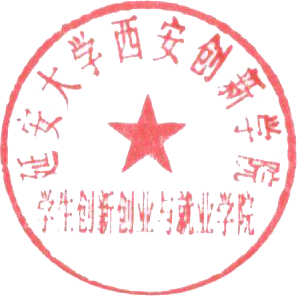                            2019年4月1日抄送：相关单位；档（二）。延安大学西安创新学院就业学院办公室       2019年4月1日印发